Структура школьного управленияУправление средней общеобразовательной школой № 60 Октябрьского района города Бишкек осуществляется в соответствии с законодательством Кыргызской Республики,	на принципах демократичности, открытости, гласности и самоуправления.Свою деятельность школа организует на основании следующих нормативно-правовых документов:Конституция Кыргызской РеспубликиЗакон КР «Об образовании»Закон КР «О статусе учителя»Трудовой Кодекс КРУстав школыПрограмма развития школыБазисный учебный план общеобразовательных организаций КР и Учебный план школыКоллективный договорСанитарно-эпидемиологические нормативыПоложения, регламентирующие деятельность в образовательной сфере (в том числе - локальные)Должностные инструкции, инструкции по охране труда и др.Организационная структура управления характеризуется сочетанием линейной структуры (директор, заместители директора по учебно-воспитательной работе, заместитель директора по воспитательной работе, заместитель директора по государственному языку, заместитель директора по АХЧ с деятельностью подразделений, отражающих содержание осуществляемой образовательной программы (педагогический совет, школьные методические объединения, родительский комитет, общее собрание трудового коллектива, Совет школы, Попечительский Совет школы, Совет старшеклассников) на основании Устава образовательного учреждения.Система управления школой осуществляется на основании анализа социально- экономических и материально-технических условий внутришкольной и внешней среды.Коллектив школы, включающий в себя педагогических и технических сотрудников школы, обучающихся и их родителей\законных представителей, осуществляет свою деятельность во взаимодействии с социумом, общественными структурами.Формами школьного самоуправления являются:Педагогический совет;Общее собрание трудового коллектива;Методический совет и школьные методические объединения;Экспертный совет;Совет старшеклассников;Попечительский Совет;Общешкольный родительский комитет;Совет школыК управлению школой привлекаются все участники образовательного процесса:Педагоги и технические сотрудники школы – через деятельность педагогического совета, общего собрания трудового коллектива, работу школьных методических объединений и временных творческих групп учителей.Обучающиеся - через деятельность Совета старшеклассников, временных творческих групп обучающихся, урочную и внеурочную деятельность (работу кружков, секций и т.п.).Родители/законные представители обучающихся – через деятельность Попечительского Совета школы, общешкольного родительского комитета, классных родительских комитетов, инициативных групп.В управлении средней общеобразовательной школой № 60 можно условно выделить следующие уровни:Уровень стратегического управления школой.Уровень тактического управления.Уровень оперативного управления и соуправления.Стратегический уровень управления школой представлен деятельностью директора школы и высших коллегиальных органов управления: Педагогического совета, общего собрания трудового коллектива, Попечительского совета, Совета школы. Субъекты управления этого уровня обеспечивает единство управляющей системы в целом, определяют стратегическое направление развития образовательного учреждения, всех его подразделений.Директор школы:осуществляет руководство школой в соответствии с законами и иными нормативными правовыми актами Кыргызской Республики, Уставом школы;определяет стратегию, цели и задачи развития школы, совместно с коллегиальными органами управления осуществляет разработку, утверждение и реализацию Программы развития школы, создает условия для внедрения инноваций, обеспечивает формирование и реализацию инициатив работников школы, направленных на улучшение работы школы и повышение качества образования, поддерживает благоприятный морально-психологический климат в коллективе;обеспечивает системную образовательную (учебно-воспитательную) и административно-хозяйственную (производственную) работу школы;в пределах своих полномочий распоряжается бюджетными средствами, обеспечивает результативность и эффективность их использования, осуществляет подбор и расстановку кадров, создает условия для непрерывного повышения квалификации работников;принимает меры по обеспечению безопасности и условий труда, соответствующих требованиям охраны труда;планирует, координирует и контролирует работу структурных подразделений, педагогических и других работников школы;обеспечивает эффективное взаимодействие и сотрудничество с органами государственной власти, местного самоуправления, организациями, общественностью, родителями (лицами, их заменяющими), гражданами;представляет школу в государственных, муниципальных, общественных и иных органах, учреждениях, иных организациях;	обеспечивает учет, сохранность и пополнение учебно-материальной базы, соблюдение правил санитарно-гигиенического режима и охраны труда, учет и хранение документации, привлечение для осуществления деятельности, предусмотренной Уставом школы, дополнительных источников финансовых и материальных средств.Педагогический совет – коллективный орган управления школой, который решает вопросы реализации Программы развития школы, рассматривает проблемы, связанные с организацией образовательно-воспитательной деятельности школы, сформулированные структурными подразделениями школы (НМС, ШМО, администрацией, социально- психологической службой). Педагогический совет принимает коллективные решения по рассматриваемым вопросам и несет за них ответственность.Членами Педагогического совета школы являются учителя школы. Председателем Педагогического совета является директор школы. Решением Педагогического совета избирается секретарь педсовета (сроком на один год), в функциональные обязанности которого входит ведение протоколов всех заседаний совета в течение года.Основными задачами Педагогического совета являются:реализация государственной политики по вопросам образования;координация деятельности педагогического коллектива школы в соответствии с требованиями к совершенствованию образовательно-воспитательного процесса, внедрение в практику позитивного педагогического опыта и современных достижений педагогики и психологии общего школьного образования;контроль и анализ выполнения Государственного образовательного и предметных стандартов Кыргызской Республики;решение вопросов о переводе, выпуске обучающихся.Общее собрание трудового коллектива:рассматривает и утверждает локальные акты, касающиеся интересов сотрудников школы по вопросам трудового законодательства;принимает решение о внесении изменений и дополнений в Устав школы;обсуждает вопросы развития школы;согласовывает	и	утверждает	Правила	внутреннего	распорядка,	принимает Коллективный договор и заслушивает отчёты о его выполнении;выдвигает и утверждает кандидатуры сотрудников школы к награждению;определяет состав и полномочия комиссии по трудовым спорам, рассматривает результаты работы комиссии;рассматривает и утверждает решения о сотрудничестве школы с фондами, объединениями, проектами, направленными на развитие школы; контролирует сохранение школой своей самостоятельности и статуса юридического лица; утверждает необходимые документы;способствует укреплению престижа школы в социуме через распространение и обобщение информации о деятельности школы в средствах массовой информации (школьный сайт, соцсети, периодические профессиональные издания).Попечительский Совет решает вопросы условий организации образовательно- воспитательного процесса и их соответствия требованиям качества и безопасности, анализов состояния образовательной среды и поиском решений и возможностей укрепления материально-технической базы школы, занимается подготовкой и утверждением публичных отчётов.Профсоюзный комитет осуществляет представительство и защиту индивидуальных и коллективных социальных, трудовых, профессиональных прав и интересов членов коллектива.Совет школы является коллективным органом управления школой и включает в себя представителей педагогического коллектива, родителей\законных представителей обучающихся, представителей общественности и обучающихся школы. Совет школы совместно с директором определяет стратегию развития школы, решая вопросы организации образовательной деятельности, воспитания, административно- хозяйственной деятельности и социальной защиты членов школьного коллектива.Тактическое	управление	школой	осуществляется	через	деятельность заместителей директора.Заместители директора по учебно-воспитательной работе осуществляют управление функционированием школы: контролируют выполнение государственных образовательных и предметных стандартов, отслеживают уровень сформированности общеучебных умений и навыков, необходимых для продолжения образования.Заместитель директора по воспитательной работе и организатор внеурочной деятельности организуют внеурочную воспитательную работу с обучающимися работу органов ученического самоуправления, контролируют состояние воспитательной работы в школе, отслеживают уровень воспитанности учащихся, работают с детьми, требующими особого педагогического внимания, отвечают за связь с внешкольными организациями.Заместитель директора по государственному языку осуществляет разработку стратегии развития государственного языка в образовательно-воспитательном процессе и координирует внедрение данной стратегии в деятельность школы.Заместитель директора по АХЧ  осуществляет координацию хозяйственной деятельности школы, обеспечивает сохранность и укрепление материально- технической базы школы, контролирует выполнение требований безопасности и санитарно-гигиенических норм в учебно-воспитательном процессе, контролирует эффективность работы технических сотрудников школы.На данном уровне управления действую два коллегиальных органа: методический и экспертный советы.Методический совет – это совещательный орган, в состав которого входят руководители ШМО, опытные педагоги, представители временных творческих групп. Возглавляет Методический совет заместитель директора по учебно-воспитательной работе. Методический совет руководит работой творческих групп учителей, методическими объединениями, инновационной деятельностью коллектива.Основные задачи методического совета:обсуждение и подготовка рекомендаций по организации методической работы;анализ методической оснащенности учебного процесса;обсуждение научно-методической литературы, разработок, учебных планов, планов работы методических объединений;обсуждение, обобщение и распространение позитивного педагогического опыта.Экспертный совет – это коллегиальный совещательный орган, основными задачами которого является:создание условий для стимулирования эффективной трудовой деятельности педагогических и технических работников школы;осуществление экспертной оценки степени трудового участия каждого сотрудника школы в ее функционировании и развитии;оформление трудовых паспортов сотрудников и распределение стимулирующих надбавок к заработной плате.Руководит экспертным советом на основании приказа директора один из заместителей директора.Методический и Экспертный советы координируют деятельность педагогического коллектива и оперативных структурных подразделений школы.Оперативное управление школой реализуется через деятельность педагогического и технического коллективов школы, работу школьных методических объединений, творческих групп учителей, других структурных подразделений школы.Методические объединения – структурные подразделения методической службы школы, объединяют учителей одной образовательной области. Руководитель ШМО выбирается из состава членов ШМО и утверждается директором школы. Методическое объединение осуществляет методическую работу в образовательной области, организует внеклассную деятельность учащихся, проводит анализ результатов образовательного процесса. ШМО имеет право выдвигать предложения по улучшению процесса образования, получать методическую помощь научных консультантов, согласует свою деятельность с методическим советом школы и в своей работе подотчетно ему.Творческая группа учителей – временная форма педагогического коллектива, работающего в режиме развития. Создается для решения определенной учебной или воспитательной проблемы, может объединять учителей одного или различных предметов.В группе выбирается руководитель, организующий разработку данной проблемы. По итогам работы готовятся рекомендации по использованию созданного опыта. Творческие группы учителей в своей деятельности подотчётны Методическому совету.Деятельность социально-психологической службы школы направлена на защиту прав и интересов всех участников образовательно-воспитательного процесса, в рамках работы этой службы осуществляется социально-психологическое изучение обучающихся для организации их индивидуального сопровождения, оказывается социально - психологическая помощь детям, родителям, учителям, проводится психопрофилактическая работа и работа по первичной социально-психологической коррекции и реабилитации.Медицинское обслуживание обучающихся обеспечивается медицинскими работниками (врачом и медицинской сестрой), специально закрепленным органами здравоохранения за школой. Медицинская служба осуществляет наблюдение за состоянием здоровья и физическим развитием обучающихся. Совместно с педагогическим коллективом несет ответственность за проведение лечебно-профилактических мероприятий, соблюдение санитарно-гигиенических норм, режима и качества питания учащихся.В оперативном соуправлении школой участвуют обучающиеся и их родители/законные представители.В школе действует Совет старшеклассников – орган ученического самоуправления, основными задачами которого является формирование у обучающихся активной гражданской позиции, умения принимать решения, планировать общественную работу, давать оценку ее результатов.Совет по профилактике  координирует работу школы по профилактике правонарушений среди участников образовательно-воспитательного процесса, контролирует соблюдение прав обучающихся в образовательном процессе. В состав Совета по профилактике входят представители учительского коллектива, родительской общественности, ученического самоуправления и уполномоченные сотрудники органов государственной власти – инспектор по делам несовершеннолетний, сотрудники муниципальных органов в сфере защиты прав детей и семьи.Общешкольный родительский комитет, как орган оперативного соуправления школой содействует соблюдению единых требований к организации образовательно- воспитательного процесса в семье и школе, обеспечивает установление сотруднических связей между всеми участниками школьной жизни, способствует формированию и развитию единых ценностей (ценность образования, ценность семьи), воспитанию патриотизма, социальной активности у обучающихся.Оценка эффективности структуры управления школой основывается на результатах промежуточной оценки результатов обучения и воспитания, результатах, достигнутым обучающимися на олимпиадах, конференциях, конкурсах, соревнованиях, фестивалях и т.п. В основе принятия управленческих решений лежат результаты внутришкольного контроля и внешней оценки деятельности школы.Задачи ВШК:Создание условий для формирования единой образовательной среды, отвечающей современным требованиям к организации учебно-воспитательного процесса.Диагностика состояния учебно-воспитательного процесса, совершенствование системы контроля в соответствии с требованиями ГОС и образовательных предметных стандартов.Мониторинг динамики развития обучающихся.Использование потенциала педагогического коллектива для устойчивого повышения качества образования и развития достижений обучающихся.Обеспечение психологической защиты обучающихся в ходе реализации учебно-воспитательного процесса и в соответствии требованиями государственного образовательного стандарта.Совершенствование системы стимулирования педагогов к достижению значимых педагогических результатов.Разработка системы диагностики динамики развития обучающихся, фиксирование уровня образованности на каждом этапе школьного обучения.Совершенствование системы внеурочной деятельности.Внедрение различных подходов к развитию творческой деятельности обучающихся.На основании результатов аналитической деятельности, отраженных в Программе развития и Планах работы школы, в настоящее время решаются следующие задачи в управленческой деятельности:Совершенствование системы мониторинга и диагностики учебных достижений учащихся с привлечением методик и ресурсов как внутренней, так и внешней оценки, цифровых продуктов. Усиление контроля качества организации учебно- воспитательного процесса в школе.Постоянный контроль соответствия состояния преподавания учебных дисциплин требованиям государственного образовательного и предметных стандартов в Кыргызской республике.Создание условий для использования современных технологий в образовательном процессе с целью повышения его эффективности.Усиление роли сообщества в управлении и координации деятельности школы.Укрепление материально-технической базы школы.Документооборот в школе осуществляется в соответствии с требованиями типовой инструкции по делопроизводству в Кыргызской Республике: все входящие и исходящие документы фиксируются в специальных журналах; на основании отдельных документов издаются приказы по школе, с которыми знакомятся все члены педагогического коллектива, оперативная информация размещается на специальных стендах, сайте школы (с учётом аудитории, на которую ориентирован тот или иной документ).Для оперативной координации работы школы предусмотрены следующие формы работы:совещания при директоре;совещания при заместителях директора;профсоюзные собрания;оперативные совещания;малые педагогические советы;педагогические советы;психолого-педагогические консилиумы.На административных совещаниях рассматриваются вопросы, касающиеся планирования работы школы и корректировки планов в связи с особенностями текущей ситуации, промежуточные результаты обучения, итоги диагностических контрольных работ; анализируются результаты адаптации учащихся при переходе с одной ступени обучения на другую; проводится анализ результатов классно-обобщающего контроля, итоги проверки состояния школьной документации. Уделяется внимание изучению результатов работы по сохранению и развитию материально-технической базы школы; оценивается санитарно-гигиеническое состояние школы; анализируется соблюдение норм безопасности организации учебно-воспитательного процесса; соблюдение санитарно- гигиенических условий при организации питания.Продолжается работа по цифровизации образовательного пространства: школа включена в общереспубликанскую систему ИСУО, данные по всем разделам оперативно обновляются по мере необходимости. Прием первоклассников осуществляется с помощью электронной записи на специальном портале «Электронная запись в первый класс». Заказ на изготовление документов об образовании выпускников школы также проводится в электронном формате. С июня 2020 года организовано сопровождение приемной кампании «Абитуриент» с помощью специально организованного Министерством образования и науки Кыргызской Республики ресурса, как для выпускников средней общей, так и для выпускников основной общей школы. Учёт и состояние библиотечного фонда школы ведется с помощью системы «Жаны китеп». Школа подключена к консоли школьных сайтов г. Бишкек, информация на сайте школы регулярно обновляется и пополняется.Структура управления средней общеобразовательной школы № 60 Октябрьского района города Бишкек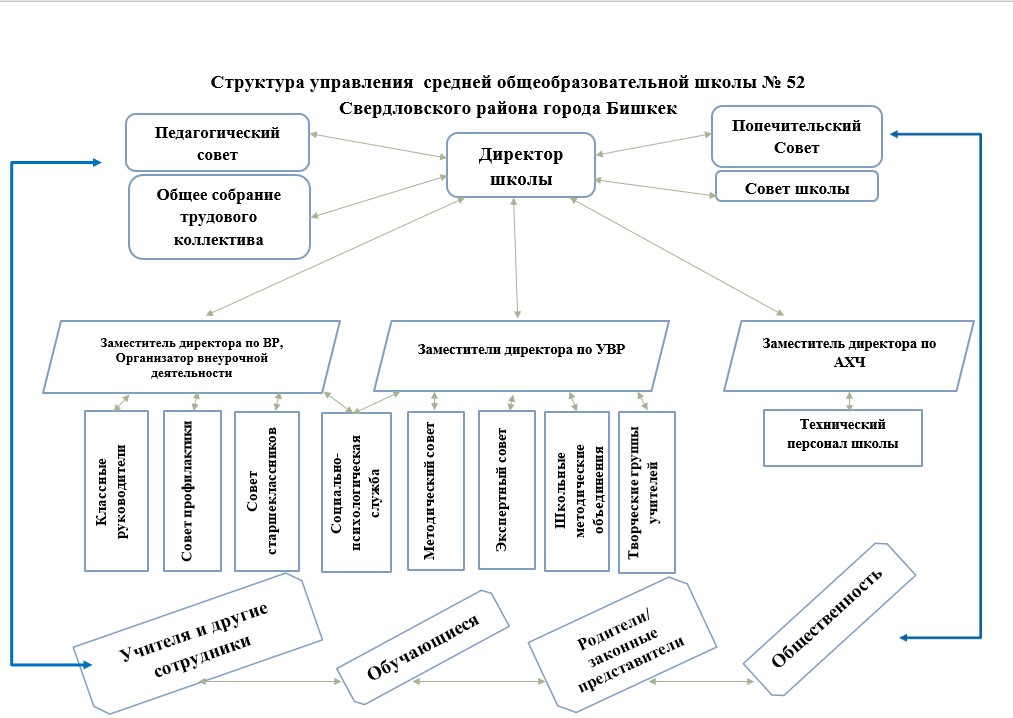 